<Date>USDA Food and Nutrition Service
Office of Policy Support
3101 Park Center Drive, Room 1014
Alexandria, VA 22302RE: Follow-Up Sponsor information request - <State agency> - Participant Characteristics Study (AG-3198-C-13-0016)Dear <State Agency Director’s Name>,									Thank you for your participation in the U.S. Department of Agriculture’s Food and Nutrition Service study on summer meals programs. This is the follow-up request for a comprehensive list of sponsors that we referenced in our letter on <Date>. We hope that complying with this new request will be a simple matter of adding the new sponsors who attended the state agency-provided training for new SFSP sponsors, but you do have an opportunity to correct your initial list. We have again enclosed/attached the FAQs from the FNS webcast of <webcast date> for your convenience. The successful completion of this important study requires a complete list of the new and returning summer meals sponsors under your jurisdiction by <date>. We thank you for the information you have already provided and for this additional information.For each sponsor, please provide the following information:You may email, fax, or mail your list using the contact information below: 

Email: SFSP@optimalsolutionsgroup.com
Fax: (301) 985-3760
Mail: Optimal Solutions Group, Attention: SFSP Sponsors, 5825 University Research Ct., Ste 2800, College Park, MD 20740
If you have any questions or concerns about your participation in this study, please contact Optimal at 877-776-8501 or SFSP@optimalsolutionsgroup.com. For inquiries about the authorization of this study, please contact Dr. Chan Chanhatasilpa at FNS Headquarters at 703-305-2115 or chanchalat.chanhatasilpa@fns.usda.gov.Thank you for your time and cooperation.Sincerely,
Dr. Mark Turner
Project Director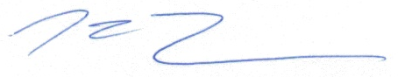 EnclosureSponsor nameSponsor address (street number, street city, state, zip) in separate columnsSponsor phone numberSponsor planned dates of meal service (Start date | End date)Number of sites sponsor plans to operate this year.  (For returning sponsors, we understand that your “best guess” may be the number of sites they operated in 2014)Sponsor type (school, government, non-profit, NYSP, camp)Meal types sponsor plans to serve (breakfast, lunch, snacks, etc)Meal counts per sponsor in 2014 or the number of meals by type you expect a new sponsor to provide this summerNew or returning sponsor